INFORME SOBRE LA ENERGÍA SOLAR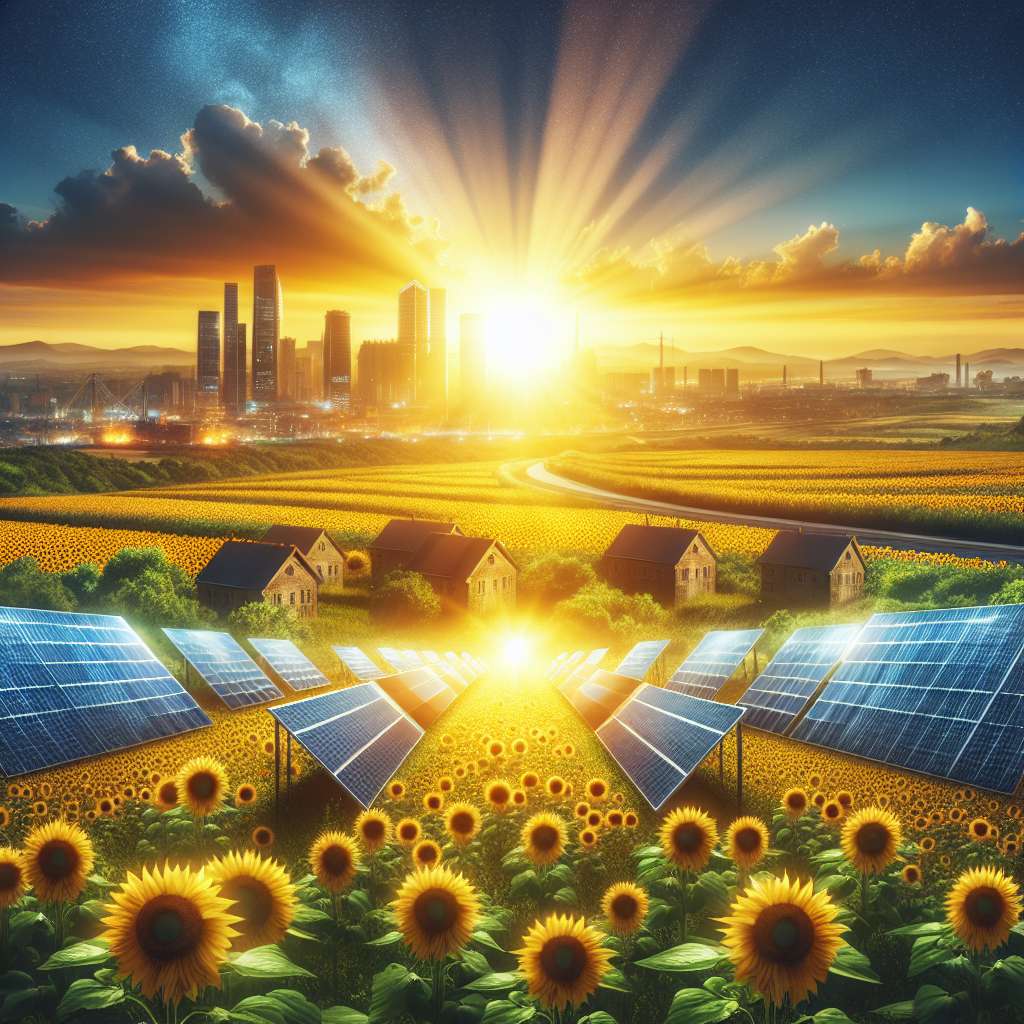 Informe sobre la Energía Solar

Introducción:
La energía solar es una forma de energía renovable que se obtiene a partir de la radiación solar. Es una fuente de energía limpia y sostenible, ya que no produce emisiones contaminantes ni agota los recursos naturales. En las últimas décadas, el interés por la energía solar ha crecido considerablemente debido a la preocupación por el cambio climático y a la necesidad de buscar alternativas energéticas más sostenibles. 

Desarrollo:
1. Captación de la energía solar:
La radiación solar puede ser aprovechada de diferentes maneras para generar energía. Una de las técnicas más comunes es la utilización de paneles solares fotovoltaicos, que convierten la luz solar en electricidad mediante el efecto fotoeléctrico. Otro método es la utilización de paneles solares térmicos, que captan el calor del sol para calentar agua o generar energía térmica. También existen sistemas de concentración solar, que utilizan espejos o lentes para concentrar la radiación solar en un punto y generar calor o electricidad.

2. Aplicaciones de la energía solar:
La energía solar tiene numerosas aplicaciones en diferentes sectores. En el ámbito doméstico, se puede utilizar para la generación de electricidad y calefacción de viviendas. En el sector industrial, se utiliza en la generación de energía eléctrica a gran escala en plantas solares. También se emplea en aplicaciones agrícolas, como sistemas de riego o desalinización de agua. Además, la energía solar se utiliza en el ámbito espacial, como fuente de energía para satélites y naves espaciales.

3. Ventajas de la energía solar:
La energía solar presenta numerosas ventajas. En primer lugar, es una fuente de energía abundante y disponible en todo el mundo. Además, es renovable, lo que significa que no se agota y puede ser utilizada de manera ilimitada. La energía solar también es limpia, ya que no produce emisiones de gases de efecto invernadero ni contaminación del aire. Además, el uso de energía solar contribuye a la reducción de la dependencia de los combustibles fósiles y a la diversificación de la matriz energética.

4. Desafíos y limitaciones:
A pesar de sus ventajas, la energía solar también presenta algunos desafíos y limitaciones. Uno de los principales desafíos es la variabilidad de la radiación solar, ya que su disponibilidad depende de la ubicación geográfica y las condiciones climáticas. Además, la generación de energía solar requiere de una inversión inicial considerable, aunque los costos han ido disminuyendo en los últimos años. Otro desafío es el desarrollo de tecnologías de almacenamiento de energía eficientes, para poder utilizar la energía solar cuando no hay radiación solar disponible.

Conclusion:
La energía solar es una fuente de energía prometedora y con gran potencial. Su utilización contribuye a la reducción de las emisiones de gases de efecto invernadero y a la transición hacia una matriz energética más limpia y sostenible. A pesar de los desafíos y limitaciones, los avances en la tecnología solar y la disminución de los costos están impulsando su adopción en todo el mundo.

Bibliografía:
- Duffie, J. A., & Beckman, W. A. (2013). Solar engineering of thermal processes. John Wiley & Sons.
- Tiwari, G. N., & Mishra, R. K. (2019). Advanced solar energy conversion systems. Academic Press.
- REN21. (2021). Renewables in Cities Global Status Report. Recuperado de https://www.ren21.net/gsr-2021-chapters/